NOTICE TO PUBLIC SUBSTANTIAL AMENDMENT OF THE FY2008 HUD ACTION PLAN FOR HOUSING AND COMMUNITY DEVELOPMENT AMENDMENT TO THE STATE OF NEVADA’S NEIGHBORHOOD STABILIZATION PROGRAM (NSP1)                    December 13, 2021In accordance with 24 CFR 91.115 (3) the State must provide citizens and units of general local government a reasonable opportunity to comment on substantial amendments. State of Nevada, Department of Business and Industry, Housing Division is proposing to amend its Neighborhood Stabilization Program 1 (NSP1) Action Plan and Consolidated Plan, which was approved by HUD in March 2009. These funds were authorized under Title 1 of the Housing and Community Development Act of 1974, P.L. 93-383 as amended; and Title III of Division B of the housing and Economic Recovery Act, 2008 (HERA) (P.L. 110-289, approved June 30, 2008) for the redevelopment of abandoned and foreclosed upon homes and residential properties.The State of Nevada is proposing to allocate $600,000 in NSP1 funds to Rebuilding Together for the rehabilitation of the “Merlayne Project.” The project will use a low-income rental property focusing on those clients that are at 80% AMI or below. RTSNV also plans to focus on single-female veterans for this property. Rebuilding Together Southern Nevada will undergo the acquisition, rehabilitation, and rental of two fourplexes. This will contribute a total of eight units of low-income housing rentals to Henderson. The fourplexes will be rehabilitated from existing, vacant buildings. This location will be at 489 E. Merlayne Dr, Henderson, NV 89011. Also, the State of Nevada is proposing to allocate $800,000 in NSP funds to Clark County for the City of N. Las Vegas for an affordable housing project in the city of North Las Vegas. Sargem LLC is developing the 18.35-acre Buena Vista Springs site and is developing the site into a multimodal health and living campus with a variety of uses and modalities. This activity will take place in census tract 3616 in North Las Vegas within the City of North Las Vegas Choice Neighborhood. Property is in the 89032-zip code and is bounded on the west-by-West Ave., on the north by Cartier Ave., on the south by Carey Ave., and on the east by Morton Ave. and N. Martin Luther King Blvd.The full amendment is available online at the Nevada Housing Division’s website https://housing.nv.gov/.All comments or views of citizens received in writing during the 30-day comment period will be considered in preparing the final amended Action Plan. A summary of these comments or views not accepted and the reasons therefore shall be attached to the final Consolidated Plan or Annual Action Plan. Accommodations for disabled or non-English speaking residents will be made available upon reasonable advance request.  A public hearing will be held on December 13, 2021, at 4:00PM.The public hearing will be available through Microsoft Teams. Join on your computer or mobile app Click here to join the meeting. Join with a video conferencing device 105936574@teams.bjn.vc. Video Conference ID: 113 535 475 5. The public hearing will also be available through teleconference. For teleconference call access, you may dial in (audio only) at: +1 775-321-6111, 631424560# United States, Reno. Phone Conference ID: 631 424 560#. For additional questions or assistance, you may contact: Nevada Housing Division3300 W. Sahara Ave., Ste. 300Las Vegas, NV  89102702-486-5990A posting of this NOTICE OF PUBLIC HEARING can also be accessed at https://housing.nv.govPUBLIC HEARING AGENDACall to Order—Dr. Mae Worthey-Thomas, Deputy AdministratorPublic CommentFor Comment and Discussion: Amendment to Neighborhood Stabilization Program 1 (NSP1) Substantial Amendment to the FY2008 Action Plan and Consolidated Plan Public CommentAdjournmentThis notice has been mailed to persons as provided in NRS 241.020 and NAC 319.971 and has been posted at the following locations:  The Division’s offices in Carson City and Las Vegas as well as the Division’s website, https://housing.nv.gov.ADDITIONAL NOTICESItems may be taken out of order listed on the agenda.Two or more agenda items may be combined for consideration.Items may be removed from the agenda or delayed at any time.Public comment is limited to 5 minutes per person and comments cannot be restricted.Action may be taken only on those items denoted “for possible action.”This notice and agenda have been posted on or before 9:00 a.m. on the third working day prior to the meeting at the following websites:State of Nevada Public Notice Website at http://notice.nv.gov, the Nevada Housing Division website at: https://housing.nv.gov/Resources/Meetings,_Notices,_Hearings,_Actions___Events/ * * * * * Supporting documents for this meeting may be requested by emailing Marques Fuller at marques.fuller@housing.nv.gov or calling (775) 687-2231 or 1830 E. College Parkway, Suite 200, Carson City, Nevada 89706. The supporting documents are available at either of the Division’s offices in Las Vegas or Carson City or on the Division’s Internet website. Members of the public may use the remote technology system to hear and observe the meeting by using any of the links above to connect via video conferencing or by telephone. Members of the public will be allowed to provide public comment via video conferencing or telephone at the indicated agenda items. * * * * * 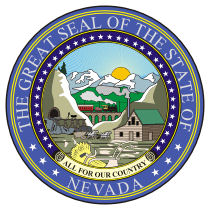 STEVE SISOLAK             GovernorSTATE OF NEVADADEPARTMENT OF BUSINESS & INDUSTRYHOUSING DIVISION1830 College Parkway Ste. 200Carson City, Nevada 89706TERRY REYNOLDS            DirectorSTEPHEN AICHROTH        Administrator